Rejonowy Zarząd Infrastruktury w Gdyni ul. Jana z Kolna 8 b81-301 Gdynia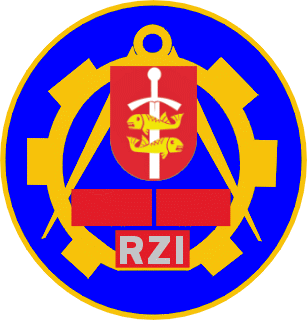 OGŁOSZENIEdla postępowania o udzielenie zamówienia prowadzonego
w trybie przetargu ograniczonego, 
w dziedzinach obronności i bezpieczeństwa, o wartości równej lub wyższej 
niż 130 000,00 zł a nie przekraczającej kwoty 5 382 000,00 euro 
na roboty budowlane na podstawie Regulaminu udzielania zamówień Rejonowego Zarządu Infrastruktury w Gdyni pn.:Przebudowa budynków magazynowych nr 7 i 11 wraz z uzyskaniem pozwolenia na użytkowanie w zakresie opisanym w OPZ wraz z budową ogrodzenia 
i infrastrukturą towarzyszącą w ramach zadania inwestycyjnego 
nr 12639 – „Modernizacja składu MPS Dębogórze”  Rozdział I. Nazwa oraz adres zamawiającego. Nazwa:               			Skarb Państwa - Rejonowy Zarząd Infrastruktury 
                                                     w GdyniAdres:					ul. Jana z Kolna 8b, 81-301 GdyniaNumer telefonu			261-266-094, 261-266-047Adres poczty elektronicznej	rzigdynia.kancelaria@ron.mil.plAdres strony internetowej	prowadzonego postępowania	www.rzigdynia.wp.mil.plGodziny urzędowania	pn. – pt. 7:00 – 15.00 Osoba do kontaktu	p. Izabella Świtalska, tel. 261-266-139Rozdział II. Adres strony internetowej, na której udostępniane będą zmiany 
i wyjaśnienia treści Ogłoszenia oraz inne dokumenty zamówienia bezpośrednio związane z postępowaniem o udzielenie zamówienia.Zmiany i wyjaśnienia treści Ogłoszenia oraz inne dokumenty zamówienia związane z postępowaniem o udzielenie zamówienia będą udostępniane 
na stronie internetowej: www.rzigdynia.wp.mil.plZamawiający zaleca, aby wykonawcy na bieżąco monitorowali zmiany zamieszczane pod ww. adresem.Rozdział III. Informacja o środkach komunikacji elektronicznej.W postępowaniu o udzielenie zamówienia komunikacja pomiędzy zamawiającym a wykonawcami odbywa przy użyciu środków komunikacji elektronicznej tj. przy użyciu Platformy zakupowej Rejonowego Zarządu Infrastruktury w Gdyni platformazakupowa.pl/pn/rzi_gdynia.Wykonawca przystępując do niniejszego postępowania akceptuje warunki korzystania z platformazakupowa.pl zamieszczonym na stronie internetowej pod linkiem w zakładce „Regulamin” oraz uznaje go za wiążący.Zamawiający informuje, że Instrukcje korzystania 
z platformazakupowa.pl/pn/rzi_gdynia dotyczące w szczególności logowania, składania wniosków, ofert oraz innych czynności podejmowanych w niniejszym postępowaniu przy użyciu platfromazakupowa.pl/pn/rzi_gdynia znajdują się 
w zakładce „Instrukcje dla Wykonawców” na stronie internetowej pod adresem: platformazakupowa.pl/strona/45-instrukcjeZamawiający będzie przekazywał wykonawcom informacje w formie elektronicznej za pośrednictwem platformazakupowa.pl/pn/rzi_gdynia Informacje dotyczące odpowiedzi na pytania, zmiany Ogłoszenia, zmiany terminu składania 
i otwarcia wniosków o dopuszczenie do udziału w postępowaniu zamawiający będzie zamieszczał na platformie w sekcji “Komunikaty”. Korespondencja, której adresatem jest konkretny wykonawca, będzie przekazywana w formie elektronicznej za pośrednictwem platformazakupowa.pl/pn/rzi_gdynia 
do konkretnego wykonawcy.Wykonawca jako podmiot profesjonalny ma obowiązek sprawdzania komunikatów i wiadomości bezpośrednio na platformazakupowa.pl/pn/rzi_gdynia przesłanych przez zamawiającego, gdyż system powiadomień może ulec awarii lub powiadomienie może trafić do folderu SPAM.Zamawiający, zgodnie z Rozporządzeniem Prezesa​ Rady Ministrów z dnia 
30 grudnia 2020 r. w sprawie sposobu sporządzania i przekazywania informacji oraz wymagań technicznych dla dokumentów elektronicznych oraz środków komunikacji elektronicznej w postępowaniu o udzielenie zamówienia publicznego lub konkursie, określa niezbędne wymagania sprzętowo - aplikacyjne umożliwiające pracę na platformazakupowa.pl/pn/rzi_gdynia, tj.: stały dostęp do sieci Internet o gwarantowanej przepustowości nie mniejszej niż 512 kb/s, komputer klasy PC lub MAC o następującej konfiguracji: pamięć min. 
2 GB Ram, procesor Intel IV 2 GHZ lub jego nowsza wersja, jeden
 z systemów operacyjnych - MS Windows 7, Mac Os x 10 4, Linux, lub ich nowsze wersje, zainstalowana dowolna przeglądarka internetowa, w przypadku Internet Explorer     minimalnie wersja 10 0.,włączona obsługa JavaScript, zainstalowany program Adobe Acrobat Reader lub inny obsługujący format plików .pdf, platformazakupowa.pl działa według standardu przyjętego 
w komunikacji sieciowej - kodowanie UTF8, oznaczenie czasu odbioru danych przez platformę zakupową stanowi datę oraz dokładny czas (hh:mm:ss) generowany wg. czasu lokalnego serwera synchronizowanego z zegarem Głównego Urzędu Miar. Maksymalny rozmiar jednego pliku przysyłanego za pośrednictwem dedykowanych formularzy do: złożenia, wycofania wniosku/oferty wynosi 150 MB natomiast przy komunikacji wielkość pliku maksymalnie 500 MB.Formaty plików wykorzystywanych przez wykonawców powinny być zgodne 
z „Obwieszczeniem Prezesa Rady Ministrów z dnia 9 listopada 2017 r. 
w sprawie ogłoszenia jednolitego tekstu rozporządzenia Rady Ministrów 
w sprawie Krajowych Ram Interoperacyjności, minimalnych wymagań dla rejestrów publicznych i wymiany informacji w postaci elektronicznej oraz minimalnych wymagań dla systemów teleinformatycznych”. Zamawiający rekomenduje wykorzystanie formatów: .pdf .doc .xls .jpg (.jpeg) 
ze​ szczególnym wskazaniem na .pdf.W celu ewentualnej kompresji danych zamawiający rekomenduje wykorzystanie jednego z formatów: .zip  .7Z Wśród formatów powszechnych a nie występujących w rozporządzeniu występują: .rar .gif .bmp .numbers .pages. Dokumenty złożone w takich plikach zostaną uznane za złożone nieskutecznie. Zamawiający zwraca uwagę na ograniczenia wielkości plików podpisywanych profilem zaufanym, który wynosi max 10MB, oraz na ograniczenie wielkości plików podpisywanych w aplikacji eDoApp służącej do składania podpisu osobistego, który wynosi max 5MB.Dokumenty elektroniczne, oświadczenia lub elektroniczne kopie dokumentów lub oświadczeń składane są przez wykonawcę za pośrednictwem platformazakupowa.pl/pn/rzi_gdyniaZamawiający dopuszcza w sytuacji awaryjnej np. w przypadku braku działania Platformy zakupowej możliwość składania elektronicznych dokumentów 
(za wyjątkiem wniosku o dopuszczenie do udziału w postępowaniu oraz oferty), oświadczeń lub elektronicznych kopii dokumentów za pomocą poczty elektronicznej rzigdynia.kancelaria@ron.mil.plW sytuacji awaryjnej, o której mowa w ust. 14 zamawiający może również komunikować się z wykonawcami za pomocą poczty elektronicznej rzigdynia.przetargi@ron.mil.pl.W formularzu wniosku wykonawca zobowiązany jest podać adres e-mail, 
w celu umożliwienia prowadzenia korespondencji związanej z postępowaniem.Za datę złożenia wniosku o dopuszczenie do udziału w postępowaniu oraz oferty przyjmuje się datę jej przekazania w systemie (platformie).Za datę przekazania (wpływu) składanych dokumentów, oświadczeń, wniosków, zawiadomień, zapytań oraz przekazanie informacji przyjmuje się datę ich przesłania za pośrednictwem platformazakupowa.pl/pn/rzi_gdyniaRozdział IV. Oznaczenie, tryb postępowania oraz warunki postępowania.Postępowanie, którego dotyczy niniejszy dokument oznaczone jest znakiem: 9/WISIP/R/2022. Wykonawcy we wszystkich kontaktach z zamawiającym powinni powoływać się 
na ten znak.Postępowanie o udzielenie zamówienia publicznego prowadzone jest w trybie przetargu ograniczonego na podstawie zapisów Regulaminu Wewnętrznego Zamawiającego (Regulamin OiB) w związku z art. 2 ust. 1 pkt 3) ustawy z dnia 11 września 2019 r.  Prawo zamówień publicznych.Przetarg ograniczony to tryb udzielenia zamówienia, w którym w odpowiedzi 
na zamieszczone na stronie internetowej RZI w Gdyni ogłoszenie o zamówieniu, wnioski o dopuszczenie do udziału w postępowaniu mogą składać wszyscy zainteresowani wykonawcy, a oferty mogą składać wyłącznie wykonawcy zaproszeni do składania ofert.Zamawiający zaprasza do składania ofert wszystkich wykonawców, których wnioski o dopuszczenie do udziału w postępowaniu nie podlegały odrzuceniu.Na stronie internetowej prowadzonego postępowania zamieszcza się informację 
o wykonawcach, którzy złożyli wnioski o dopuszczenie do udziału w postępowaniu oraz oferty.Zamawiający udostępnia wnioski o dopuszczenie do udziału w postępowaniu 
na wniosek wykonawcy po upływie terminu wyznaczonego na otwarcie wniosków 
o dopuszczenie do udziału w postępowaniu.Do wniosku o dopuszczenie do udziału w postępowaniu, wykonawca dołącza wymagane w ogłoszeniu o zamówieniu dokumenty, które potwierdzają brak podstaw wykluczenia, spełnienie warunków udziału w postępowaniu 
nie później niż na dzień składania wniosków o dopuszczenie do udziału 
w postępowaniu.Jeżeli wykonawca nie złoży dokumentów, o których mowa powyżej, innych dokumentów, lub oświadczeń składanych w postępowaniu, tłumaczeń tych dokumentów lub są one niekompletne lub zawierają błędy, zamawiający wzywa wykonawcę odpowiednio do ich, poprawienia lub uzupełnienia  
w wyznaczonym terminie, chyba, że wniosek o dopuszczenie do udziału 
w postępowaniu podlega odrzuceniu bez względu na ich złożenie, uzupełnienie lub poprawienie lub zachodzą przesłanki unieważnienia postępowania.Wykonawca składa dokumenty na potwierdzenie braku podstaw wykluczenia 
z postępowania, spełnienia warunków udziału w postępowaniu oraz, 
że oferowana robota budowlana spełnia wymagania zamawiającego, 
na wezwanie, aktualne na dzień ich złożenia (dokumenty składane w drodze uzupełnienia, poprawienia mają być aktualne na dzień ich składania natomiast muszą potwierdzać spełnienie warunków udziału w postępowaniu przez wykonawcę, brak podstaw wykluczenia na dzień składania wniosków 
o dopuszczenie do udziału w postępowaniu).Zamawiający może żądać od wykonawców wyjaśnień dotyczących złożonych 
w postępowaniu dokumentów.W postępowaniu obowiązuje zasada dwukrotnego wezwania do uzupełnienia dokumentów oraz wielokrotnego do składania wyjaśnień w obszarze danego zagadnienia. Zasada wielokrotności wezwania do złożenia wyjaśnień nie ma zastosowania w sytuacji, gdy wykonawca na pierwsze wezwanie zamawiającego do złożenia wyjaśnień w zakresie rażąco niskiej ceny nie odpowie na nie 
w terminie. W przypadku, gdy wykonawca nie odpowie w wyznaczonym przez zamawiającego terminie na wezwanie do złożenia wyjaśnień innej kwestii niż rażąco niska cena, zamawiający zwróci się w takim przypadku z ostatecznym wezwaniem do złożenia wyjaśnień.Zamawiający odrzuca wniosek o dopuszczenie do udziału w postępowaniu, jeżeli:1)	został złożony po terminie wyznaczonym na składanie wniosków 
o dopuszczenie do udziału w postępowaniu,2) został złożony przez wykonawcę: podlegającego wykluczeniu z postępowania, niespełniającego warunków udziału w postępowaniu o udzielenie zamówienia; który nie złożył w wyznaczonym przez zamawiającego terminie dokumentów potwierdzających brak podstaw wykluczenia lub/i spełnienia warunków udziału w postępowaniu; który nie złożył w wyznaczonym przez zamawiającego terminie innych dokumentów składanych w postępowaniu; który nie złożył 
w wyznaczonym przez zamawiającego terminie tłumaczeń dokumentów składanych w postępowaniu; który nie złożył w wyznaczonym przez zamawiającego terminie wyjaśnień dotyczących złożonych 
w postępowaniu dokumentów, co uniemożliwiło zamawiającemu ocenę prawidłowości złożonych dokumentów,3) jest niezgodny z ogłoszeniem o zamówieniu,4) jest nieważny na podstawie odrębnych przepisów,5) nie został sporządzony lub przekazany w sposób zgodny z wymaganiami technicznymi oraz organizacyjnymi sporządzania lub przekazywania wniosków 
o dopuszczenie do udziału w postępowaniu określonymi przez zamawiającego.Wniosek o dopuszczenie do udziału w postępowaniu wykonawcy niezaproszonego do składania ofert uznaje się za odrzucony.O wynikach oceny wniosków o dopuszczenie do udziału w postępowaniu zamawiający niezwłocznie informuje wykonawców, którzy złożyli wnioski 
o dopuszczenie do udziału w postępowaniu.Na stronie internetowej prowadzonego postępowania zamieszcza 
się informację o wynikach oceny wniosków o dopuszczenie do udziału 
w postępowaniu.Zamawiający zaprasza jednocześnie do składania ofert wykonawców, których wnioski o dopuszczenie do udziału w postępowaniu nie podlegały odrzuceniu.Zamawiający wraz z zaproszeniem do składania ofert przekazuje wykonawcom Specyfikację Warunków Zamówienia zwaną w dalszej części SWZ. Wykonawca może zwrócić się do zamawiającego z wnioskiem o wyjaśnienie zarówno treści ogłoszenia o zamówieniu jak i SWZ. Zamawiający jest obowiązany udzielić wyjaśnień nie później niż na 2 dni przed upływem terminu składania wniosków/ofert, pod warunkiem, że wniosek  
o wyjaśnienie treści ogłoszenia/SWZ wpłynął do zamawiającego nie później 
niż na 4 dni przed upływem terminu składania wniosków o dopuszczenie 
do udziału w postępowaniu/ ofert.Zamawiający przedłuża termin składania wniosków/ofert w przypadku, 
gdy wykonawca złoży wniosek w terminie określonym w ust. 19, a zamawiający nie udzieli odpowiedzi na 2 dni przed upływem terminu składania wniosków/ofert. Przedłużenie terminu składania wniosków/ofert nie wpływa 
na bieg terminu składania wniosku o wyjaśnienie treści Ogłoszenia/SWZ.W przypadku, gdy wniosek o wyjaśnienie treści ogłoszenia/SWZ nie wpłynął 
w terminie, o którym mowa w ust. 19, zamawiający nie ma obowiązku udzielenia wyjaśnień.Treść zapytań wraz z wyjaśnieniami do ogłoszenia o zamówieniu zamawiający udostępnia na stronie internetowej prowadzonego postępowania, treść zapytań wraz z wyjaśnieniami do SWZ zamawiający przekazuje wykonawcom zaproszonym do składania ofert.Zamawiający może przed upływem terminu wyznaczonego na składanie wniosków o dopuszczenie do udziału w postępowaniu/ ofert zmienić treść odpowiednio ogłoszenia o zamówieniu i SWZ.Dokonaną zmianę treści ogłoszenia zamawiający udostępnia na stronie internetowej prowadzonego postępowania.Dokonaną zmianę treści SWZ zamawiający przekazuje wykonawcom zaproszonym do składania ofert.W przypadku, gdy zmiany treści ogłoszenia/SWZ są istotne dla sporządzenia wniosku o dopuszczenie do udziału w postępowaniu/ofert zamawiający przedłuża termin składania wniosków o dopuszczenie do udziału 
w postępowaniu/ofert o czas niezbędny na zapoznanie się ze zmianą 
i przygotowanie wniosku/oferty.Wykonawca, który został zaproszony do złożenia oferty zapoznaje się 
z dokumentacją niejawną w siedzibie Zamawiającego przed upływem terminu składania ofert. Wykonawca jest związany ofertą przez 60 dni począwszy od dnia, w którym upłynął termin wyznaczony na składanie ofert. Wykonawca może przedłużyć termin związania ofertą na wniosek zamawiającego o okres 60 dni. Jeżeli wykonawca wyrazi zgodę, przedłużenie terminu związania ofertą, może nastąpić o okres dłuższy niż 60 dni.Przedłużenie terminu związania ofertą następuje z jednoczesnym przedłużeniem ważności wadium.Brak odpowiedzi w terminie na wniosek zamawiającego o przedłużenie terminu związania ofertą uznaje się za niewyrażenie zgody na przedłużenie terminu związania ofertą.W toku badania i oceny ofert zamawiający może żądać od wykonawców wyjaśnień dotyczących treści złożonych ofert lub innych składanych 
wraz z ofertą dokumentów i oświadczeń.Zamawiający poprawia w ofercie: oczywiste omyłki pisarskie, oczywiste omyłki rachunkowe, inne omyłki polegające na niezgodności oferty z dokumentami zamówienia, niepowodujące istotnych zmian w treści oferty – niezwłocznie zawiadamiając wykonawcę, którego oferta została poprawiona. W przypadku, o którym mowa w ust. 32 pkt 3) zamawiający wyznacza wykonawcy odpowiedni termin na wyrażenie zgody na poprawienie w ofercie omyłki lub zakwestionowanie jej poprawienia. Brak odpowiedzi w wyznaczonym terminie uznaje się za wyrażenie zgody na poprawienie omyłki.W przypadku, gdy cena całkowita oferty złożonej w terminie jest niższa 
o co najmniej 30% od wartości zamówienia powiększonej o należny podatek 
od towarów i usług, ustalonej przed wszczęciem postępowania, zamawiający zwraca się o udzielenie wyjaśnień, chyba że rozbieżność wynika 
z okoliczności oczywistych, które nie wymagają wyjaśnienia.Odrzuceniu jako oferta z rażąco niską ceną podlega oferta wykonawcy, który nie udzielił wyjaśnień w wyznaczonym terminie, lub jeżeli złożone wyjaśnienia nie uzasadniają podanej w ofercie ceny.Zamawiający odrzuca ofertę, jeżeli:została złożona przez wykonawcę: podlegającego wykluczeniu 
z postępowania o udzielenie zamówienia; niespełniającego warunków udziału w postępowaniu o udzielenie zamówienia; który nie złożył w wyznaczonym przez zamawiającego terminie dokumentów potwierdzających brak podstaw wykluczenia lub/i spełnienie warunków udziału w postępowaniu lub/i 
że oferowana robota budowlana, dostawa, usługa spełnia wymagania zamawiającego (przedmiotowych środków dowodowych), który nie złożył w wyznaczonym przez zamawiającego terminie innych dokumentów składanych w postępowaniu; który nie złożył w wyznaczonym przez zamawiającego terminie tłumaczeń dokumentów składanych w postępowaniu; który nie złożył w wyznaczonym przez zamawiającego terminie wyjaśnień dotyczących złożonych w postępowaniu dokumentów, co uniemożliwiło zamawiającemu ocenę prawidłowości złożonych dokumentów,została złożona po terminie składania ofert, jest nieważna na podstawie odrębnych przepisów,jej treść jest niezgodna z SWZ,nie została sporządzona lub przekazana w sposób zgodny z wymaganiami technicznymi oraz organizacyjnymi sporządzania lub przekazywania określonymi przez zamawiającego,zawiera rażąco niską cenę w stosunku do przedmiotu zamówienia,została złożona przez wykonawcę niezaproszonego do składania ofert,zawiera błędy w obliczeniu ceny, a zamawiający nie może ich poprawić 
w trybie, o którym mowa w ust. 32,wykonawca w wyznaczonym terminie zakwestionował poprawienie omyłki, 
o której mowa w ust. 32 pkt 3),wykonawca nie wyraził pisemnej zgody na przedłużenie terminu związania ofertą w terminie wyznaczonym przez zamawiającego,wykonawca nie wyraził pisemnej zgody na wybór jego oferty po upływie terminu związania ofertą,wykonawca nie wniósł wadium lub wniósł wadium w sposób nieprawidłowy lub nie utrzymywał wadium nieprzerwanie do upływu terminu związania ofertą,została złożona bez odbycia wizji lokalnej lub bez sprawdzenia dokumentów niezbędnych do realizacji zamówienia dostępnych na miejscu 
u zamawiającego, w przypadku, gdy zamawiający tego wymagał 
w dokumentach zamówienia.O wynikach oceny ofert zamawiający niezwłocznie informuje wykonawców, którzy złożyli oferty w postępowaniu.W przypadku, gdy zamawiający nie będzie mógł wybrać oferty najkorzystniejszej 
 z uwagi na to, że dwie lub więcej ofert przedstawia taki sam bilans ceny i innych kryteriów, zamawiający wybierze ofertę z najniższą ceną; w przypadku, 
gdy zamawiający nie będzie mógł wybrać oferty najkorzystniejszej z uwagi na to, że dwie lub więcej ofert przedstawia taką samą cenę lub gdy cena najkorzystniejszej oferty jest wyższa od kwoty, jaką zamawiający zamierzał przeznaczyć na realizację zamówienia, zamawiający przeprowadzi negocjacje 
za pośrednictwem platformy zakupowej z wykonawcami/ą, którzy złożyli te oferty/ lub ofertę, celem wynegocjowania ceny niższej. Informację z przeprowadzonych z wykonawcami negocjacji zamawiający zamieszcza w protokole z wyboru wykonawcy/unieważnienia postępowania. Wartość oferty najkorzystniejszej netto nie może przekroczyć wyrażonej w złotych równowartości kwoty 5 382 000,00 euro.Zamawiający udostępnia oferty, po ich otwarciu, niezwłocznie, na wniosek Wykonawcy.Jeżeli wykonawca, którego oferta została wybrana jako najkorzystniejsza, uchyla się od zawarcia umowy w sprawie zamówienia publicznego lub nie wnosi wymaganego zabezpieczenia należytego wykonania umowy, zamawiający może dokonać ponownego badania i oceny ofert spośród ofert pozostałych 
w postępowaniu wykonawców oraz wybrać najkorzystniejszą ofertę albo unieważnić postępowanie.Uprawnienie, o którym mowa w ust. 40 jest jednorazowe, jeżeli zatem wykonawca, którego oferta została wybrana na podstawie ust. 40, również uchyli się od zawarcia umowy, zamawiający unieważnia postępowanie na podstawie ust. 42 pkt 7).Zamawiający unieważnia postępowanie, jeżeli:nie złożono żadnego wniosku o dopuszczenie do udziału w postępowaniu 
albo nie złożono żadnej oferty,wszystkie złożone wnioski o dopuszczenie do udziału w postępowaniu albo oferty podlegały odrzuceniu,cena najkorzystniejszej oferty lub oferta z najniższą ceną, pomimo przeprowadzonych negocjacji przewyższa kwotę jaką zamawiający zamierzał przeznaczyć na sfinansowanie zamówienia, chyba że zamawiający może zwiększyć tę kwotę do ceny oferty najkorzystniejszej. Zamawiający unieważnia postępowanie, jeżeli wybór oferty najkorzystniejszej, przewyższającej kwotę jaką zamawiający zamierzał przeznaczyć 
na sfinansowanie zamówienia wydaje mu się być sprzeczny z zasadą racjonalnego wydatkowania środków publicznych nawet jeśli mógłby zwiększyć tę kwotę do ceny oferty najkorzystniejszej,w przypadku, o którym mowa w ust. 38 pomimo negocjacji, zostały złożone oferty o takiej samej cenie,wystąpiła istotna zmiana okoliczności powodująca, że prowadzenie postępowania lub wykonanie zamówienia nie leży w interesie publicznym,wykonawca nie wniósł zabezpieczenia należytego wykonania umowy 
lub uchylił się od zawarcia umowy w sprawie zamówienia publicznego 
a zamawiający nie może dokonać wyboru oferty najkorzystniejszej spośród pozostałych ofert,postępowanie jest obarczone niemożliwą do usunięcia wadą,wystąpiły okoliczności powodujące, że dalsze prowadzenie postępowania jest nieuzasadnione,środki publiczne, które zamawiający zamierzał przeznaczyć na sfinansowanie zamówienia, nie zostały mu przyznane.O unieważnieniu postępowania zamawiający niezwłocznie informuje wykonawców, którzy złożyli w postępowaniu wnioski o dopuszczenie do udziału 
w postępowaniu/oferty. Informację o unieważnieniu zamieszcza się na stronie internetowej prowadzonego postępowania.W zakresie nieuregulowanym w niniejszym Ogłoszeniu zastosowanie będą miały przepisy ustawy z dnia 11 września 2019 r. Prawo zamówień publicznych (zwanej dalej również Pzp) wraz z aktami wykonawczymi.Rozdział V. Przedmiot zamówienia.Przedmiotem niniejszego zamówienia jest: Przebudowa budynków magazynowych nr 7 i 11 wraz z uzyskaniem pozwolenia na użytkowanie 
w zakresie opisanym w OPZ wraz z budową ogrodzenia i infrastrukturą towarzyszącą w ramach zadania inwestycyjnego nr 12639 – „Modernizacja składu MPS Dębogórze”.  Przedmiot zamówienia Wykonawca będzie zobowiązany wykonać w oparciu o:Opis przedmiotu zamówienia – załącznik nr 8 do Ogłoszenia.Wskazane poniżej dokumenty zostaną przekazane wykonawcy 
wraz z zaproszeniem do składania ofert za wyjątkiem dokumentacji oznaczonej klauzulą „Zastrzeżone” oraz dokumentacji powykonawczej, 
która będzie udostępniona w siedzibie zamawiającego:Projekty wykonawcze.Projekty budowlane. Specyfikacje techniczne wykonania i odbioru robót.Dokumentację powykonawczą.Przedmiary robót.Na Wykonawcy ciąży obowiązek zapewnienia ochrony informacji niejawnych zgodnie z ustawą z dnia 5 sierpnia 2010 r. o ochronie informacji niejawnych, 
które uzyska w trakcie postępowania o udzielenie zamówienia w dziedzinie obronności i bezpieczeństwa oraz po jego zakończeniu w sposób określony 
w przepisach o ochronie informacji niejawnych. Ponadto Wykonawca zobowiązany jest do uzyskania zobowiązania związanego 
z dostępem do informacji niejawnych podwykonawcy, któremu zleci podwykonawstwo w trakcie realizacji zamówienia, do zachowania poufnego charakteru informacji niejawnych znajdujących się w jego posiadaniu 
lub z którymi zapozna się w postępowaniu o udzielenie zamówienia i po jego zakończeniu, zgodnie z przepisami o ochronie informacji niejawnych. Zamawiający stawia wymóg zatrudnienia na umowę o pracę przez wykonawcę 
lub podwykonawcę pracowników budowlanych wykonujących czynności 
w trakcie realizacji zamówienia w zakresie:robót ogólnobudowlanych,robót sanitarnych,robót elektrycznych,robót teletechnicznychZamawiający wymaga, aby czynności o których mowa w powyżej były wykonywane pod kierownictwem pracodawcy, w wyznaczonym przez niego miejscu i czasie, w sposób zapewniający terminową realizację zamówienia.W trakcie realizacji zamówienia Zamawiający uprawniony jest do wykonywania czynności kontrolnych wobec Wykonawcy odnośnie spełniania przez Wykonawcę lub Podwykonawcę wymogu zatrudnienia na podstawie Umowy o pracę osób wykonujących roboty budowlane. Zamawiający uprawniony jest w szczególności do:żądania oświadczeń i dokumentów w zakresie potwierdzenia spełniania ww. wymogów i dokonywania ich oceny;żądania wyjaśnień w przypadku wątpliwości w zakresie potwierdzenia spełniania ww. wymogów;przeprowadzania kontroli na miejscu wykonywania świadczenia.W trakcie realizacji zamówienia na każde wezwanie Zamawiającego w wyznaczonym w tym wezwaniu terminie Wykonawca przedłoży Zamawiającemu wybrane spośród wskazanych poniżej dowody w celu potwierdzenia spełnienia wymogu zatrudnienia na podstawie umowy o pracę przez Wykonawcę lub podwykonawcę osób wykonujących roboty budowlane w trakcie realizacji zamówienia:Oświadczenie zatrudnionego pracownika zawierające informacje, 
w tym dane osobowe, niezbędne do weryfikacji zatrudnienia na umowę 
o pracę, w szczególności imię i nazwisko zatrudnionego pracownika, datę zawarcia umowy o pracę, rodzaj umowy o pracę i zakres obowiązków pracownika;Oświadczenie Wykonawcy lub Podwykonawcy o zatrudnieniu na podstawie umowy o pracę osób wykonujących czynności, których dotyczy wezwanie Zamawiającego. Oświadczenie to powinno zawierać w szczególności: dokładne określenie podmiotu składającego oświadczenie, datę złożenia oświadczenia, wskazanie, że objęte wezwaniem czynności wykonują osoby zatrudnione na podstawie umowy o pracę wraz ze wskazaniem liczby tych osób, daty zawarcia umowy, rodzaju umowy o pracę i wymiaru etatu oraz podpis osoby uprawnionej do złożenia oświadczenia w imieniu Wykonawcy lub Podwykonawcy;Poświadczoną za zgodność z oryginałem odpowiednio przez Wykonawcę lub Podwykonawcę kopię umowy/umów o pracę osób wykonujących w trakcie realizacji zamówienia czynności, których dotyczy ww. Oświadczenie Wykonawcy lub Podwykonawcy (wraz z dokumentem regulującym zakres obowiązków, jeżeli został sporządzony). Kopia umowy/umów powinna zostać zanonimizowana w sposób zapewniający ochronę danych osobowych pracowników, w szczególności bez, adresów, nr PESEL pracowników). Informacje takie jak: data zawarcia umowy, rodzaj umowy o pracę i wymiar etatu, zakres obowiązków pracownika powinny być możliwe do zidentyfikowania. Imię i nazwisko pracownika nie podlega anonimizacji;Zaświadczenie właściwego oddziału ZUS, potwierdzające opłacanie przez Wykonawcę lub Podwykonawcę składek na ubezpieczenia społeczne i zdrowotne z tytułu zatrudnienia na podstawie umów o pracę za ostatni okres rozliczeniowy;Poświadczoną za zgodność z oryginałem odpowiednio przez Wykonawcę  lub Podwykonawcę kopię dowodu potwierdzającego zgłoszenie pracownika przez pracodawcę do ubezpieczeń, zanonimizowaną 
w sposób zapewniający ochronę danych osobowych pracowników. Imię i nazwisko pracownika nie podlega anonimizacji.Uprawnienia zamawiającego w zakresie kontroli spełnienia przez wykonawcę wymagań związanych z zatrudnieniem osób: podczas realizacji zamówienia zamawiający uprawniony będzie do wykonywania czynności kontrolnych 
w zakresie sprawdzenia wymogu zatrudnienia na podstawie umowy o pracę osób wykonujących ww. czynności a w szczególności do żądania oświadczeń 
na potwierdzenie spełnienia ww. wymogów.W przypadku uzasadnionych wątpliwości co do przestrzegania prawa pracy 
przez Wykonawcę lub Podwykonawcę, Zamawiający może zwrócić się o przeprowadzenie kontroli przez Państwową Inspekcję Pracy.Sankcje z tytułu niedopełnienia  wymagań związanych z zatrudnieniem osób: w przypadku niespełnienia przez wykonawcę lub podwykonawcę wymogu zatrudnienia na podstawie umowy o pracę, zamawiający przewiduje karę umowną w wysokości 3000,00 zł za każdą niezatrudnioną osobę.      Przedmiot zamówienia jest oznaczony kodem według CPV:  45000000-7, 45111200-0,   45340000-2.Zamawiający wymaga udzielenia rękojmi i gwarancji jakości na oferowany przedmiot zamówienia na okres 60 miesięcy liczony od dnia podpisania protokołu końcowego odbioru przedmiotu umowy.Rozdział VI. Wizja lokalna i udostępnienie dokumentów.Zamawiający nie wymaga obowiązkowego uczestnictwa w wizji lokalnej.Zamawiający umożliwi wykonawcy przed złożeniem oferty odbycie wizji lokalnej, która zostanie określona na etapie zaproszenia wykonawców do składania ofert. 
W przypadku chęci odbycia wizji lokalnej na terenie obiektu należy pisemnie poinformować zamawiającego w terminie co najmniej 3 dni roboczych przed danym terminem wizji z podaniem wykazu osób biorących udział obejmującego dane: imię, nazwisko oraz nr dowodu osobistego, a także markę i nr rej. pojazdu. Wstęp osób nieposiadających polskiego obywatelstwa może się odbyć pod warunkiem uzyskania i przedłożenia pozytywnej opinii SKW dotyczącej wstępu cudzoziemców na teren chroniony, zgodnie z Decyzją 107/MON Ministra Obrony Narodowej z dnia 18 sierpnia 2021 r. w sprawie organizowania współpracy międzynarodowej w resorcie obrony narodowej.Rozdział VII. Termin wykonania zamówienia.Zamawiający wymaga, aby zamówienie było zrealizowane w terminie: 12 miesięcy 
od daty podpisania umowy w tym:Wykonanie robót budowlanych w terminie 10 miesięcy Czynności odbiorowe w terminie 2 miesięcy. Rozdział VIII. Podział zamówienia na części, oferta wariantowa.Zamówienie nie jest podzielone na części.Zamawiający nie przewiduje składania ofert częściowych.Zamawiający nie dopuszcza złożenia oferty wariantowej.Rozdział IX. Zaliczki.Zamawiający nie przewiduje udzielania wykonawcy zaliczek na poczet wykonania robót budowlanych.Rozdział X. Informacja o kluczowej części zamówienia.Zezwala się Wykonawcy na powierzenie wykonania części zamówienia 
przez podwykonawcę. Zamawiający nie zastrzega obowiązku osobistego wykonania kluczowych części zamówienia. Rozdział XI. Rozliczenia w walutach obcych.Zamawiający nie przewiduje rozliczenia w walutach obcych.Rozdział XII. Zwrot kosztów udziału w postępowaniu.Zamawiający nie przewiduje zwrotu kosztów udziału w postępowaniu.Rozdział XIII. Kwalifikacja podmiotowa wykonawców. O udzielenie zamówienia mogą ubiegać się Wykonawcy, którzy: nie podlegają wykluczeniu z postępowania,spełniają warunki udziału w postępowaniu dotyczące:kompetencji lub uprawnień do prowadzenia określonej działalności zawodowej tj.: posiadają własny akredytowany system teleinformatyczny 
do przetwarzania informacji niejawnych oznaczonych klauzulą co najmniej ZASTRZEŻONE, zgodnie z warunkami określonymi w Rozporządzeniu Prezesa Rady Ministrów z dnia 20 lipca 2011 r. w sprawie podstawowych wymagań bezpieczeństwa teleinformatycznego oraz w Rozdziale 8 ustawy z dnia 05.08.2010 r. o ochronie informacji niejawnych. zdolności technicznej lub zawodowej, tj.:posiadają komórkę organizacyjną, w której rejestrowane są materiały niejawne o klauzuli ZASTRZEŻONE (zgodnie z art. 43 ust. 5 ustawy 
z 5 sierpnia 2010 r. o ochronie informacji niejawnych),wykonali należycie w okresie ostatnich dziesięciu lat przed upływem terminu składania wniosków o dopuszczenie do udziału 
w postępowaniu, a jeżeli okres prowadzenia działalności jest krótszy - w tym okresie, co najmniej dwóch robót budowlanych, w tym jednej polegającej na budowie ogrodzenia o długości co najmniej 500 m 
oraz jednej polegającej na budowie lub przebudowie budynku magazynowego;dysponują osobami pełniącymi samodzielne funkcje techniczne 
w budownictwie, zgodnie z ustawą z dnia 7 lipca 1994 r. Prawo Budowlane, a w szczególności: dysponują uprawnionym geodetą, który posiada ważne poświadczenie bezpieczeństwa lub pisemne upoważnienie wydane przez kierownika jednostki organizacyjnej (Wykonawcy ubiegającego się o zamówienie) do dostępu do informacji niejawnych oznaczonych klauzulą ZASTRZEŻONE wraz z aktualnym zaświadczeniem stwierdzającym odbycie szkolenia w zakresie ochrony informacji niejawnychdysponują pełnomocnikiem ds. ochrony informacji niejawnych 
na zasadach określonych w art. 14 ust. 3 ustawy z 5 sierpnia 2010 roku o ochronie informacji niejawnych.Zamawiający wykluczy z postępowania wykonawców, wobec których zachodzą przesłanki wykluczenia, o których mowa w art. 108 ustawy Prawo zamówień publicznych oraz na podstawie art. 7 ust. 1 ustawy z dnia 13 kwietnia 2022 r. 
o szczególnych rozwiązaniach w zakresie przeciwdziałania wspieraniu agresji 
na Ukrainę oraz służących ochronie bezpieczeństwa. Zamawiający nie przewiduje podstaw wykluczenia, o których mowa w art. 405 ust. 2 ustawy Pzp.Wykonawca może w celu potwierdzenia spełnienia warunków, o których mowa 
w rozdziale XIII ust. 1 pkt 2 litera b) tiret drugi do piąty niniejszego Ogłoszenia 
w stosownych sytuacjach oraz w odniesieniu do konkretnego zamówienia lub jego części polegać na zdolnościach technicznych lub zawodowych innych podmiotów niezależnie od charakteru prawnego łączących go z nim stosunków prawnych.Wykonawca, który polega na zdolnościach lub sytuacji podmiotów udostępniających zasoby składa wraz z wnioskiem zobowiązanie podmiotu udostępniającego zasoby do oddania mu do dyspozycji niezbędnych zasobów 
na potrzeby realizacji zamówienia zgodnie z treścią załącznika nr 4 niniejszego ogłoszenia.Zobowiązanie podmiotu udostępniającego zasoby, o którym mowa w ust 3, potwierdza, że stosunek łączący Wykonawcę z podmiotami udostępniającymi zasoby gwarantuje rzeczywistym dostęp do tych zasobów oraz określa                                      w szczególności:zakres dostępnych wykonawcy zasobów podmiotu udostępniającego zasoby;sposób i okres udostępnienia wykonawcy i wykorzystania przez niego zasobów podmiotu udostępniającego te zasoby przy wykonywaniu zamówienia;czy i w jakim zakresie podmiot udostępniający zasoby na zdolnościach, którego wykonawca polega w odniesieniu do warunków udziału 
w postępowaniu dotyczących wykształcenia, kwalifikacji zawodowych 
lub doświadczenia, zrealizuje roboty budowlane, których wskazane zdolności dotyczą. Zamawiający oceni, czy podmiot udostępniający zasoby nie podlega wykluczeniu 
z postępowania w tym samym zakresie co Wykonawca oraz czy udostępniane Wykonawcy zasoby zdolności technicznej lub zawodowej pozwalają 
na wykazanie przez Wykonawcę spełnienie warunków udziału w postępowaniu.W odniesieniu do warunków, o których mowa w ust. 5 wykonawcy mogą polegać na zdolnościach innych podmiotów, udostępniających zasoby, jeśli podmioty 
te wykonują roboty budowlane do realizacji których te zdolności są wymagane. W odniesieniu do warunków dotyczących wykształcenia, kwalifikacji zawodowych lub doświadczenia wykonawcy wspólnie ubiegający się o udzielenie zamówienia mogą polegać na zdolnościach tych wykonawców, którzy wykonają roboty budowlane do realizacji których te zdolności są wymagane. W przypadku, o którym mowa w ust. 7, wykonawcy wspólnie ubiegający się 
o udzielenie zamówienia zawierają we wniosku oświadczenie, z którego wynika które roboty wykonają poszczególni wykonawcy.Jeżeli zdolności techniczne lub zawodowe podmiotu udostępniającego zasoby nie potwierdzają spełnienia przez Wykonawcę warunków udziału w postępowaniu, Zamawiający żąda, aby Wykonawca w terminie określonym 
przez Zamawiającego zastąpił ten podmiot innym podmiotem lub podmiotami albo wykazał, że samodzielnie spełnia warunki udziału w postępowaniu. Rozdział XIV. Wykaz dokumentów składanych wraz z wnioskiem 
o dopuszczenie do udziału w postępowaniu, których złożenia wymaga zamawiający. Do wniosku każdy Wykonawca musi dołączyć:oświadczenie o braku podstaw wykluczenia z podstępowania, o których mowa w art. 108 ust. 1 ustawy z dnia 11 września 2019 r. Prawo zamówień publicznych oraz w art. 7 ust. 1 ustawy z dnia 13 kwietnia 2022 r. 
o szczególnych rozwiązaniach w zakresie przeciwdziałania wspieraniu agresji na Ukrainę oraz służących ochronie bezpieczeństwa, zgodne z treścią załącznika nr 2 do Ogłoszenia – w przypadku wspólnego ubiegania się 
o zamówienie publiczne, oświadczenie o braku podstaw wykluczenia składa każdy z wykonawców;w przypadku polegania przez wykonawcę na zdolnościach technicznych 
lub zawodowych podmiotu udostępniającego zasoby - oświadczenie tego podmiotu o braku podstaw wykluczenia z postępowania na podstawie art. 108 ust 1 ustawy z dnia 11 września 2019 r. Prawo zamówień publicznych 
oraz na podstawie art. 7 ust. 1 ustawy z dnia 13 kwietnia 2022 r. 
o szczególnych rozwiązaniach w zakresie przeciwdziałania wspieraniu agresji na Ukrainę oraz służących ochronie bezpieczeństwa, zgodnego z treścią załącznika nr 3 do Ogłoszenia,w przypadku polegania przez wykonawcę na zdolnościach technicznych 
lub zawodowych podmiotu udostępniającego zasoby – zobowiązanie tego podmiotu do oddania Wykonawcy do dyspozycji niezbędnych zasobów 
na potrzeby realizacji zamówienia, zgodne z treścią załącznika nr 4 
do Ogłoszenia,oświadczenie o posiadaniu własnego akredytowanego systemu teleinformatycznego do przetwarzania informacji oznaczonych klauzulą 
co najmniej ZASTRZEŻONE, zgodnie z warunkami określonymi 
w Rozporządzeniu Prezesa Rady Ministrów z dnia 20 lipca 2011 r. w sprawie podstawowych wymagań bezpieczeństwa teleinformatycznego oraz 
w Rozdziale 8 ustawy z dnia 05.08.2010 r. o ochronie informacji niejawnych – zgodne z treścią załącznika nr 5 do Ogłoszenia,oświadczenie, Wykonawcy o posiadaniu komórki organizacyjnej, w której rejestrowane są materiały niejawne o klauzuli ZASTRZEŻONE, zgodnie 
z art. 43 ust. 5 ustawy z 5 sierpnia 2010 r. o ochronie informacji niejawnych - zgodne z treścią załącznika nr 5 do Ogłoszenia,wykaz wykonanych należycie w okresie ostatnich dziesięciu lat przed upływem terminu składania wniosków o dopuszczenie do udziału w postępowaniu, 
a jeżeli okres prowadzenia działalności jest krótszy - w tym okresie, 
co najmniej dwóch robót budowlanych, w tym jednej polegającej na budowie ogrodzenia o długości co najmniej 500 m oraz jednej polegającej na budowie lub przebudowie budynku magazynowego wraz podaniem  ich rodzaju, daty 
i miejsca wykonania oraz podmiotu na rzecz, których te roboty zostały wykonane (zgodny z załącznikiem nr  6 do Ogłoszenia),dowody określające, czy ww. roboty budowlane zostały wykonane należycie, 
w szczególności informacji o tym czy zostały wykonane zgodnie z przepisami prawa budowlanego i prawidłowo ukończone, przy czym dowodami, o których mowa, są referencje bądź inne dokumenty wystawione przez podmiot, na rzecz którego ta robota budowlana była wykonywana, a jeżeli z uzasadnionej przyczyny o obiektywnym charakterze Wykonawca nie jest w stanie uzyskać tych dokumentów – inne dokumenty,wykaz osób, o których mowa w Rozdziale XIII ust. 1 pkt 2 litera b) tiret trzeci
do piąty, które będą uczestniczyć w wykonywaniu zamówienia 
wraz z informacją o podstawie do dysponowania tymi osobami, pełnionej funkcji, uprawnieniach, kwalifikacjach zawodowych oraz posiadanych poświadczeniach bezpieczeństwa lub upoważnieniach Kierownika Jednostki Organizacyjnej zaświadczeniach o przebytym szkoleniu w zakresie ochrony informacji niejawnych zgodny z załącznikiem nr 7 do Ogłoszenia,    potwierdzone za zgodność z oryginałem kopie ważnych poświadczeń bezpieczeństwa lub upoważnień Kierownika Jednostki Organizacyjnej 
do dostępu do informacji niejawnych o klauzuli ZASTRZEŻONE dla osób 
o których mowa w Rozdziale XIII ust. 1 pkt 2 litera b) tiret trzeci do piąty
wraz z kopiami aktualnych zaświadczeń ze szkolenia w zakresie ochrony informacji niejawnych.Wykonawca jest zobowiązany w ramach kontraktu zapewnić we własnym zakresie wszystkie wymagane Prawem Budowlanym osoby, które będą uczestniczyć w realizacji zamówienia.Zamawiający zastrzega sobie prawo zweryfikowania lub odsunięcia pracowników Wykonawcy, którzy mają brać udział w realizacji zamówienia, zarówno na etapie prowadzenia postępowania o udzielenie zamówienia publicznego, jak również na etapie realizacji umowy, jeżeli wymaga tego ochrona podstawowych interesów bezpieczeństwa państwa albo jest to konieczne w celu podniesienia bezpieczeństwa realizowanych zamówień.W zakresie nieuregulowanym Ogłoszeniem, zastosowanie mają przepisy Rozporządzenia Ministra Rozwoju, Pracy i Technologii z dnia 23 grudnia 2020 r. 
w sprawie podmiotowych środków dowodowych oraz innych dokumentów lub oświadczeń, jakich może żądać Zamawiający od Wykonawcy.Rozdział XV. Sposób przygotowania i złożenia wniosku o dopuszczenie                                do udziału w postępowaniu.Wykonawca może złożyć tylko jeden wniosek.Wniosek o dopuszczenie do udziału w postępowaniu musi być sporządzony 
w języku polskim, w formie elektronicznej i być opatrzony kwalifikowanym podpisem elektronicznym lub w postaci elektronicznej i być opatrzony podpisem osobistym (elektronicznym) lub podpisem zaufanym.Do przygotowania wniosku konieczne jest posiadanie przez osobę upoważnioną 
do reprezentowania Wykonawcy kwalifikowanego podpisu elektronicznego, podpisu osobistego (elektronicznego) lub podpisu zaufanego. Podpisy kwalifikowane wykorzystywane przez wykonawców do podpisywania wszelkich plików muszą spełniać wymagania “Rozporządzenia Parlamentu Europejskiego i Rady w sprawie identyfikacji elektronicznej i usług zaufania 
w odniesieniu do transakcji elektronicznych na rynku wewnętrznym (eIDAS) (UE) nr 910/2014 - od 1 lipca 2016 roku”.Poświadczenia za zgodność z oryginałem dokonuje odpowiednio wykonawca, wykonawcy wspólnie ubiegający się o udzielenie zamówienia publicznego albo podwykonawca, w zakresie dokumentów, które każdego z nich dotyczą. Poprzez oryginał należy rozumieć dokument podpisany kwalifikowanym podpisem elektronicznym lub podpisem zaufanym lub podpisem osobistym (elektronicznym) przez osobę/osoby upoważnioną/upoważnione. Poświadczenie za zgodność
z oryginałem następuje w formie elektronicznej podpisane kwalifikowanym podpisem elektronicznym lub podpisem zaufanym lub podpisem osobistym (elektronicznym) przez osobę/osoby upoważnioną/upoważnione.Ze względu na niskie ryzyko naruszenia integralności pliku oraz łatwiejszą weryfikację podpisu, zamawiający zaleca, w miarę możliwości, przekonwertowanie plików składających się na ofertę na format .pdf i opatrzenie ich podpisem kwalifikowanym PAdES.W przypadku wykorzystania formatu podpisu XAdES zewnętrzny zamawiający wymaga dołączenia odpowiedniej ilości plików tj. podpisywanych plików z danymi oraz plików XAdES.Pliki w innych formatach niż PDF zaleca się opatrzyć zewnętrznym podpisem XAdES. Wykonawca powinien pamiętać, aby plik z podpisem przekazywać łącznie z dokumentem podpisywanym. Zamawiający zaleca, aby w przypadku podpisywania pliku przez kilka osób, stosować podpisy tego samego rodzaju. Podpisywanie różnymi rodzajami podpisów np. osobistym i kwalifikowanym może doprowadzić do problemów 
w weryfikacji plików. Podczas podpisywania plików zaleca się stosowanie algorytmu skrótu SHA2 zamiast SHA1. Jeśli wykonawca pakuje dokumenty np. w plik ZIP zalecamy wcześniejsze podpisanie każdego ze skompresowanych plików. Zamawiający zaleca, aby nie wprowadzać jakichkolwiek zmian w plikach 
po podpisaniu ich podpisem kwalifikowanym. Może to skutkować naruszeniem integralności plików co równoważne będzie z koniecznością odrzucenia oferty 
w postępowaniu. Wszelkie informacje stanowiące tajemnicę przedsiębiorstwa w rozumieniu ustawy 
z dnia 16 kwietnia 1993 r. o zwalczaniu nieuczciwej konkurencji, które Wykonawca zastrzeże jako tajemnicę przedsiębiorstwa, powinny zostać złożone w osobnym pliku wraz z jednoczesnym zaznaczeniem polecenia „Załącznik stanowiący tajemnicę przedsiębiorstwa”. Wykonawca zobowiązany jest wraz z przekazaniem tych informacji wykazać spełnienie przesłanek określonych w art. 11 ust. 2 ustawy
z dnia 16 kwietnia 1993 r. o zwalczaniu nieuczciwej konkurencji. Zaleca się, aby uzasadnienie zastrzeżenia informacji jako tajemnicy przedsiębiorstwa było sformułowane w sposób umożliwiający jego udostępnienie. Zastrzeżenie przez wykonawcę tajemnicy przedsiębiorstwa bez uzasadnienia, będzie traktowane przez zamawiającego jako bezskuteczne ze względu na zaniechanie przez wykonawcę podjęcia niezbędnych działań w celu zachowania poufności objętych klauzulą informacji zgodnie z postanowieniami art. 18 ust. 3 ustawy Prawo zamówień publicznych.Do przygotowania wniosku zaleca się wykorzystanie Formularza wniosku 
o dopuszczenie do udziału w postępowaniu, którego wzór stanowi załącznik nr 1 do Ogłoszenia. W przypadku, gdy wykonawca nie korzysta z przygotowanego przez zamawiającego wzoru, w treści wniosku należy zamieścić wszystkie informacje wymagane we wniosku.Do wniosku należy dołączyć:Pełnomocnictwo upoważniające do złożenia wniosku, o ile wniosek składa pełnomocnik,Pełnomocnictwo dla pełnomocnika do reprezentowania w postępowaniu wykonawców wspólnie ubiegających się o udzielenie zamówienia – dotyczy wniosków składanych przez wykonawców wspólnie ubiegających się 
o udzielenie zamówienia,Dokumenty, o których mowa w Rozdziale XIV Ogłoszenia.Wniosek, oświadczenia, zobowiązanie podmiotu udostępniającego zasoby, wykazy: robót budowlanych, osób muszą być złożone w oryginale.Pełnomocnictwo do złożenia wniosku musi być złożone w oryginale w takiej samej formie jak składany wniosek (tj. w formie elektronicznej opatrzonej kwalifikowanym podpisem elektronicznym lub postaci elektronicznej opatrzonej podpisem zaufanym lub osobistym (elektronicznym)). Dopuszcza się także złożenie elektronicznej kopii (skanu) pełnomocnictwa sporządzonego uprzednio w formie pisemnej, w formie elektronicznego poświadczenia sporządzonego stosowanie do art. 97 § 2 ustawy z dnia 14 lutego 1991 r. - Prawo o notariacie, które to poświadczenie notariusz opatruje kwalifikowanym podpisem elektronicznym, bądź też poprzez opatrzenie skanu pełnomocnictwa sporządzonego uprzednio w formie pisemnej kwalifikowanym podpisem, podpisem zaufanym lub podpisem osobistym mocodawcy. Elektroniczna kopia pełnomocnictwa nie może być uwierzytelniona przez uprawomocnionego.Dokumenty sporządzane w języku obcym są składane wraz z tłumaczeniem 
na język polski.Wykonawca może przed upływem terminu składania wniosku o dopuszczenie 
do udziału w postępowaniu wycofać wniosek. Sposób wycofania wniosku 
o dopuszczenie do udziału w postępowaniu (…) został opisany w Instrukcji dostępnej na stronie nietrentowej https://platformazakupowa.pl/45-instrukcje. Wykonawca po upływie terminu do składania wniosków o dopuszczenie do udziału w postępowaniu nie może skutecznie dokonać wycofania złożonego wniosku. Rozdział XVI. Termin złożenia oraz otwarcia wniosku o dopuszczenie 
do udziału w postępowaniu.Wniosek o dopuszczenie do udziału w postępowaniu należy złożyć w terminie 
do dnia 19.07.2022 r. do godziny 10:30. Otwarcie wniosków o dopuszczenie do udziału w postępowaniu nastąpi 
w dniu 19.07.2022 r. o godzinie 11:00.Otwarcie wniosków jest niejawne.4. W przypadku wystąpienia awarii systemu teleinformatycznego, która spowoduje brak możliwości otwarcia wniosków w terminie określonym przez zamawiającego, otwarcie wniosków nastąpi niezwłocznie po usunięciu awarii.Rozdział XVII. Wymagania dotyczące wadium.Wykonawca, który zostanie zaproszony do złożenia oferty, przed jej złożeniem, zobowiązany będzie do wniesienia wadium w wysokości 55.400,00 zł (słownie: pięćdziesiąt pięć tysięcy czterysta złotych  00/100).Wadium wnosi się przed upływem terminu składania ofert i utrzymuje nieprzerwanie do dnia upływu terminu związania ofertą, z wyjątkiem następujących przypadków: zawarcia umowy w sprawie zamówienia publicznego, unieważnienia postępowania, wycofania przez wykonawcę oferty przed upływem terminu składania ofert oraz w sytuacji, gdy dokonano wyboru a oferta wykonawcy nie jest ofertą najkorzystniejszą.Wadium może być wnoszone według wyboru wykonawcy w jednej lub kilku następujących formach:1) pieniądzu2) gwarancjach bankowych,3) gwarancjach ubezpieczeniowych,4) poręczeniach udzielanych przez podmioty, o których mowa w art. 6b ust. 5 pkt 2 ustawy z dnia 9 listopada 2000r. o utworzeniu Polskiej Agencji Rozwoju Przedsiębiorczości.Wadium wnoszone w pieniądzu należy wpłacić przelewem na rachunek bankowy zamawiającego nr 68 1010 1140 0172 6813 9120 1000 tytułem: „Wadium - Sprawa 9/WISIP/R/2022 – Przebudowa budynków magazynowych nr 7 i 11 wraz z uzyskaniem pozwolenia na użytkowanie w zakresie opisanym w OPZ wraz z budową ogrodzenia i infrastrukturą towarzyszącą w ramach zadania inwestycyjnego nr 12639 – „Modernizacja składu MPS Dębogórze”  .W przypadku wnoszenia wadium w formie pieniężnej za termin jego wniesienia zostanie przyjęty termin uznania rachunku zamawiającego, o którym mowa 
w ust. 4 przed terminem składania ofert tj. przed upływem dnia i godziny wyznaczonej jako ostateczny termin składania ofert.Jeżeli wadium jest wnoszone w formie gwarancji lub poręczenia, wykonawca przekazuje zamawiającemu oryginał gwarancji lub poręczenia, w postaci elektronicznej.Wadium w postaci gwarancji wadialnej musi precyzyjnie określać przedmiot zamówienia (nazwę przedmiotu zamówienia).Wadium wnoszone w formie gwarancji lub poręczenia musi obejmować odpowiedzialność za wszystkie przypadki powodujące utratę wadium określone 
w art. 98 ust. 6 pkt 2) i 3) ustawy z dnia 11 września 2019 r. Prawo zamówień publicznych.Wadium wnoszone w formie gwarancji lub poręczenia musi zawierać zapis, 
że w przypadku ziszczenia się najmniej jednej przesłanki utraty wadium, określonej w art. 98 ust. 6 pkt 2) i 3) ustawy z dnia 11 września 2019 r. Prawo zamówień publicznych Gwarant podejmie się bezwarunkowo i nieodwołalnie 
do wypłacenia zamawiającemu wymaganej kwoty wadium, po otrzymaniu pierwszego pisemnego wezwania zamawiającego.W przypadku wnoszenia wadium w formie gwarancji lub poręczenia przez wykonawców wspólnie ubiegających się o zamówienie (konsorcjum) zamawiający uzna prawidłowość tych dokumentów jako zabezpieczenia oferty, jeżeli:w dokumencie gwarancji lub poręczenia jako wykonawcę (zobowiązanego) wskaże się wszystkie podmioty należące do konsorcjum lubw dokumencie gwarancji lub poręczenia zawrze się informację, że przez wykonawcę (zobowiązanego) należy rozumieć nie tylko podmiot oznaczony 
w dokumencie gwarancji/poręczenia, ale i wszystkich wykonawców z którymi zdecydował się on złożyć ofertę.Składane tytułem wadium gwarancje lub poręczenia nie mogą uzależniać wypłaty wadium zamawiającemu od oświadczenia woli wykonawcy w przedmiocie wymagalności i zasadności wypłaty.Składane tytułem wadium gwarancje lub poręczenia nie powinny zawierać zastrzeżenia, że doręczenie żądania wypłaty musi odbyć się za pośrednictwem osób trzecich, np. za pośrednictwem banku.Składane tytułem wadium gwarancje lub poręczenia nie powinny zawierać zastrzeżenia, że podpisy złożone na oryginale wezwania do zapłaty muszą być poświadczone notarialnie lub przez bank prowadzący rachunek zamawiającego.Zamawiający odrzuci ofertę wykonawcy, który nie wniósł wadium lub wniósł wadium w sposób nieprawidłowy lub nie utrzymywał wadium nieprzerwanie 
do upływu terminu związania ofertą.Zamawiający zwraca wadium niezwłocznie w przypadku:gdy wykonawca nie zgodził się na przedłużenie terminu związania ofertą,wyboru oferty najkorzystniejszej (z wyjątkiem wykonawcy, którego oferta została wybrana jako najkorzystniejsza),zawarcia umowy w sprawie zamówienia publicznego (dotyczy wykonawcy, 
z którym zawarto umowę),unieważnienia postępowania,wycofania przez wykonawcę oferty przed upływem terminu składania ofert.Zamawiający zatrzymuje wadium wraz z odsetkami, a w przypadku wadium wniesionego w innej formie niż pieniężna występuje odpowiednio do gwaranta lub poręczyciela z żądaniem zapłaty wadium, jeżeli:wykonawca odmówił podpisania umowy w sprawie zamówienia publicznego na warunkach zawartych w ofercie,wykonawca nie wniósł zabezpieczenia należytego wykonania umowy,zawarcie umowy w sprawie zamówienia publicznego stało się niemożliwe 
z przyczyn leżących po stronie wykonawcy, którego oferta została wybrana.Rozdział XVIII. Opis kryteriów ich znaczenie i sposób oceny ofert. 1. Oferty niepodlegające odrzuceniu będą oceniane wg kryterium: cena oferty - 100%    Kryterium „Cena” będzie rozpatrywane na podstawie ceny brutto za wykonanie całości przedmiotu zamówienia, podanej przez Wykonawcę w Formularzu Oferty.Liczba punktów w kryterium „Cena” zostanie obliczona na podstawie poniższego   wzoru:               XPc = ------------ x 100 x 100%                YPc – punkty obliczone za kryterium „cena”X – cena najniższa wśród badanych ofert (zł)Y – cena oferty badanej (zł)Najkorzystniejsza oferta w odniesieniu do tego kryterium może uzyskać maksymalnie 
100 punktów.Zamawiający ostateczny wynik powyższego działania matematycznego zaokrągli do dwóch miejsc po przecinku według następującej zasady zaokrąglania: jeśli pierwszą odrzuconą cyfrą jest któraś z cyfr od 0 do 4 wówczas zaokrąglamy 
z niedomiarem, co oznacza, że wartości dziesiętne pozostają bez zmian, natomiast jeśli pierwszą odrzuconą cyfrą jest któraś z cyfr od 5 do 9 wówczas zaokrąglamy z nadmiarem.Przykład: w przypadku wartości 1,322 ostateczny wynik to 1,32; w przypadku wartości 1,355 ostateczny wynik to 1,36.Jeżeli nie będzie można wybrać najkorzystniejszej oferty z uwagi na to, że dwie lub więcej ofert przedstawi taką samą cenę, Zamawiający wezwie Wykonawców, którzy złożyli te oferty do złożenia w terminie określonym przez Zamawiającego ofert dodatkowych. Rozdział XIX Informacje dodatkowe.W przypadku rozbieżności pomiędzy treścią Ogłoszenia a treścią udzielanych odpowiedzi jako wiążącą należy przyjąć treść udzielanych odpowiedzi.W przypadku rozbieżności pomiędzy treścią ogłoszenia a treścią udzielanych odpowiedzi jako wiążącą należy przyjąć treść udzielanych odpowiedzi.Wstęp Obcokrajowców do obiektów wojskowych może być realizowany wyłącznie na podstawie Pozwoleń wydanych na zasadach określonych w decyzji nr 107/MON z dnia 18 sierpnia 2021 roku Ministra Obrony Narodowej w sprawie organizowania współpracy międzynarodowej w Resorcie Obrony Narodowej. Powyższe ma również zastosowanie do czynności OTWARCIA OFERT – Obcokrajowcy będą wpuszczani do obiektów wojskowych na otwarcie ofert po uzyskaniu w/w Pozwoleń.W przypadku planowania zatrudnienia lub wprowadzenia na teren jednostki wojskowej cudzoziemców, Wykonawca zobowiązany jest pisemnie poinformować Szefa RZI w Gdyni o takim fakcie w terminie 10 dni kalendarzowych przed planowanym podjęciem pracy i uzyskać zgodę. Szczegółowe zasady w tym zakresie określa Decyzja 107/MON z dnia 18 sierpnia 2021 roku Ministra Obrony Narodowej w sprawie organizowania współpracy międzynarodowej w Resorcie Obrony Narodowej. Wykonawca zatrudniający cudzoziemców dostarczy Zamawiającemu wykaz osób związanych z realizacją umowy z uwzględnieniem niżej wymienionych danych:imię i nazwisko osoby,datę i miejsce urodzenia,obywatelstwo,numer paszportu lub innego dokumentu tożsamości z podaniem organu wydającego oraz daty wydania i terminu ważności,numer pozwolenia na pobyt i pracę w RP,numery rejestracyjne samochodów oraz innego sprzętu.Zamawiający zastrzega sobie, iż warunkiem wstępu cudzoziemców na teren chronionych obiektów wojskowych jest wydanie przez właściwy organ wojskowy Jednorazowego pozwolenia uprawniającego do wejścia/wjazdu na teren chronionych obiektów wojskowych. Wydanie pozwolenia jest uzależnione od wyrażenia przez Służbę Kontrwywiadu Wojskowego pozytywnej opinii w przedmiotowej sprawie.Sprawa 9/WISIP/R/2022Załączniki do Ogłoszenia:Druk – Wniosek o dopuszczenie do udziału w postępowaniu.Oświadczenie wykonawcy dotyczące braku przesłanek wykluczenia 
z postępowania.Oświadczenie podmiotu trzeciego dotyczące braku przesłanek wykluczenia 
z postępowania.Zobowiązanie podmiotu udostępniającego zasoby.Oświadczenie o posiadaniu akredytowanego systemu teleinformatycznego 
i komórki organizacyjnej.Wykaz wykonanych robót budowlanych.Wykaz osób realizujących zamówienie w zakresie związanym z dostępem 
do Informacji Niejawnych. Opis przedmiotu zamówieniaKlauzula informacyjna dotycząca przetwarzania danych osobowych.- -- -kierownikiem budowy posiadającym uprawnienia 
do kierowania robotami budowlanymi w branży konstrukcyjno-budowlanej - bez ograniczeń,- -- -kierownikiem robót posiadającym uprawnienia budowlane 
w specjalności instalacyjnej w zakresie sieci, instalacji 
i urządzeń cieplnych, wentylacyjnych, wodociągowych 
i kanalizacyjnych,- -- -kierownikiem robót posiadającym uprawnienia budowlane 
w specjalności instalacyjnej w zakresie sieci, instalacji 
i urządzeń elektrycznych i elektroenergetycznych,- -- -kierownikiem robót posiadającym uprawnienia budowlane 
w specjalności instalacyjnej w zakresie sieci, instalacji 
i urządzeń telekomunikacyjnych,posiadającymi uprawnienia budowlane oraz przynależącymi 
do odpowiedniej Izby zawodowej, którzy posiadają ważne poświadczenia bezpieczeństwa lub pisemne upoważnienie wydane przez kierownika jednostki organizacyjnej (Wykonawcy ubiegającego się o zamówienie) upoważniające do dostępu do informacji niejawnych oznaczonych klauzulą ZASTRZEŻONE wraz z aktualnym zaświadczeniem stwierdzającym odbycie szkolenia w zakresie ochrony informacji niejawnych,posiadającymi uprawnienia budowlane oraz przynależącymi 
do odpowiedniej Izby zawodowej, którzy posiadają ważne poświadczenia bezpieczeństwa lub pisemne upoważnienie wydane przez kierownika jednostki organizacyjnej (Wykonawcy ubiegającego się o zamówienie) upoważniające do dostępu do informacji niejawnych oznaczonych klauzulą ZASTRZEŻONE wraz z aktualnym zaświadczeniem stwierdzającym odbycie szkolenia w zakresie ochrony informacji niejawnych,posiadającymi uprawnienia budowlane oraz przynależącymi 
do odpowiedniej Izby zawodowej, którzy posiadają ważne poświadczenia bezpieczeństwa lub pisemne upoważnienie wydane przez kierownika jednostki organizacyjnej (Wykonawcy ubiegającego się o zamówienie) upoważniające do dostępu do informacji niejawnych oznaczonych klauzulą ZASTRZEŻONE wraz z aktualnym zaświadczeniem stwierdzającym odbycie szkolenia w zakresie ochrony informacji niejawnych,